   	BAKERSFIELD  COLLEGE STUDENT  GOVERNMENT  ASSOCIATION   1801 Panorama Drive, Campus Center, Room 4 | Bakersfield, California 93305   DPARTMENT OF STUDENT ORGANIZATIONS   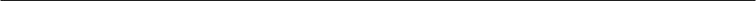 MARCH 5,  2021  11:00 a.m.-12:00 p.m.  Zoom Meeting ID: 796 759 3897  Zoom call in number: +1 669 900 6833 CALL MEETING TO ORDER   ROLL CALL*   A majority quorum must be established to hold a bonafide meeting     AMENDMENTS TO THE AGENDA   The Body will consider any amendments to the agenda.      PUBLIC COMMENT*   This segment of the meeting is reserved for persons desiring to address the Body on any matter of concern that is not stated on the agenda. A time limit of three (3) minutes per speaker and fifteen (15) minutes per topic shall be observed. The law does not permit any action to be taken, nor extended discussion of any items not on the agenda. The Body may briefly respond to statements made or questions posed, however, for further information, please contact the BCSGA Vice President for the item of discussion to be placed on a future agenda. (Brown Act §54954.3)   INDIVIDUAL REPORTS    The Chair shall recognize any officer of the Association, including the BCSGA Advisor, to offer a report on official activities since the previous meeting and make any summary announcements deemed necessary for no longer than five minutes. Chair Daniel Escobar                                      BCSGA Advisor   UNFINISHED BUSINESS   Items listed have already been discussed once and thus are considered for approval by the Body      	a.  There are no items to be considered under old business at this time.   NEW BUSINESS   Items listed have not already been discussed once and thus are considered for approval by the Body.   Allocation of $2500 from TA100 for 2021 CCCSAA PDC Advisor Training Certification Approval of Student Organization Funding Grant (FY21) for $1000 from TA100 (Consent Project) T Shirt Fundraiser Approval of Student Organization Funding Grant (FY21) for $993 from TA100 (Latinos Unidos Por Educacion) Mentorship Initiative Public Comment   This segment of the meeting is reserved for persons desiring to address the Body on any matter of concern that is not stated on the agenda. A time limit of three (3) minutes per speaker and fifteen (15) minutes per topic shall be observed. The law does not permit any action to be taken, nor extended discussion of any items not on the agenda.   Adjournment  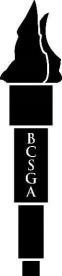 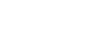 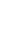 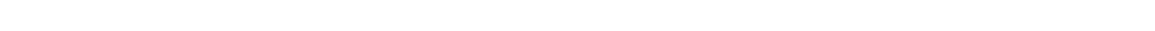 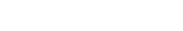 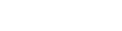 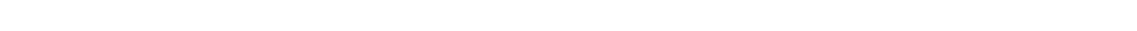 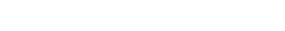 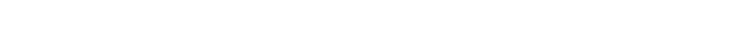 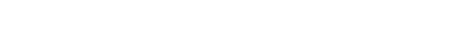 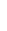 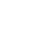 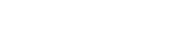 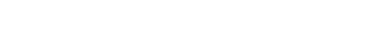 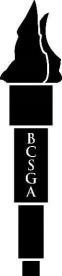 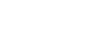 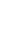 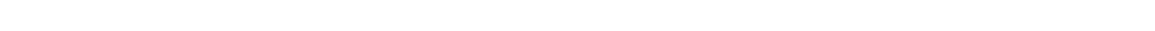 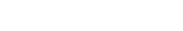 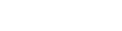 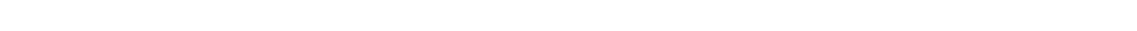 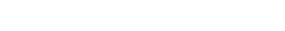 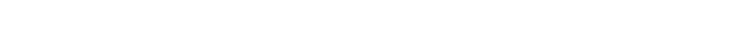 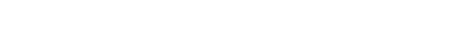 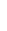 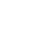 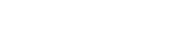 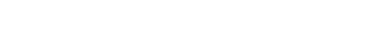 Agendas are posted 72 hours before the meetings commences in accordance with the Ralph M. Brown Act.  Agendas are posted at the BCSGA bulletin board located in the Bakersfield College Campus Center and  online at www.bakersfieldcollege.edu/bcsga   If you would like a copy of any of the agenda items listed, please contact the Office of Student Life at 661-395-4614 or   studentlife@bakersfieldcollege.edu.   